COMUNICACIÓN SOCIALREGISTRO ADMINISTRATIVO DE LA INDUSTRIA AUTOMOTRIZ DE VEHÍCULOS LIGEROS MAYO DE 2022 En mayo de 2022, en el mercado nacional se vendieron 91 215 vehículos ligeros. Durante el periodo enero–mayo de 2022 se produjeron 1 376 028 vehículos ligeros y se exportaron 1 166 921 unidades. El Instituto Nacional de Estadística y Geografía (INEGI) da a conocer el Registro Administrativo de la Industria Automotriz de Vehículos Ligeros (RAIAVL). Su información proviene de 22 empresas afiliadas a la Asociación Mexicana de la Industria Automotriz, A.C. (AMIA), Giant Motors Latinoamérica y Autos Orientales Picacho. En mayo de 2022, se vendieron 91 215 unidades en el mercado interno, lo que representa una variación de 5.2 % respecto al mismo mes de 2021.Durante enero-mayo de 2022, se comercializaron 428 056 vehículos ligeros y, en este mismo periodo, se produjeron 1 376 028 unidades en México. Los camiones ligeros representaron 79.9 % del total producido, mientras que el resto correspondió a la fabricación de automóviles.COMUNICACIÓN SOCIAL En mayo de 2022, se exportaron 244 643 vehículos ligeros y, durante el periodo enero-mayo de 2022, se reportó un total 1 166 921 unidades, una reducción de 0.28 % respecto al mismo periodo de 2021.En mayo de 2022, se exportaron 244 643 vehículos ligeros y, durante el periodo enero-mayo de 2022, se reportó un total 1 166 921 unidades, una reducción de 0.28 % respecto al mismo periodo de 2021.La divulgación de información referente a la producción y comercialización de automóviles y camiones ligeros nuevos sirve de insumo para la elaboración de políticas en este sector de la economía nacional. El Registro Administrativo de la Industria Automotriz de Vehículos Ligeros puede consultarse en: https://www.inegi.org.mx/datosprimarios/iavl/ La divulgación de información referente a la producción y comercialización de automóviles y camiones ligeros nuevos sirve de insumo para la elaboración de políticas en este sector de la economía nacional. El Registro Administrativo de la Industria Automotriz de Vehículos Ligeros puede consultarse en: https://www.inegi.org.mx/datosprimarios/iavl/ 



Para consultas de medios y periodistas contactar a comunicacionsocial@inegi.org.mx 
o llamar al teléfono (55) 52-78-10-00, exts. 1134, 1260 y 1241. 
Dirección de Atención a Medios / Dirección General Adjunta de Comunicación 



Para consultas de medios y periodistas contactar a comunicacionsocial@inegi.org.mx 
o llamar al teléfono (55) 52-78-10-00, exts. 1134, 1260 y 1241. 
Dirección de Atención a Medios / Dirección General Adjunta de Comunicación 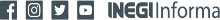 COMUNICACIÓN SOCIALCOMUNICACIÓN SOCIAL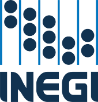 